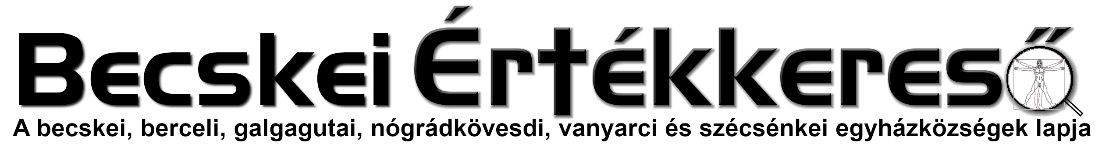 II. évf. 1. szám Évközi XXX. vasárnap	2021. október 24.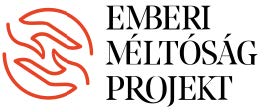 „Add, hogy lássak!” | Bartimeus képzésWebinárium sorozat 2021/22Tisztelt Elöljárók, Kedves Munkatársak!Az MSZKI Emberi méltóság projekt keretei között folytatjuk az előző tanévben amarista testvérekkel közösen elindított képzést. Az első félévben főleg agyermekvédelem területén szeretnénk tisztábban látni. A második félévben tágítjuklátókörünket, és a gyerekek mellett meg akarjuk látni a kiszolgáltatott helyzetben lévőfelnőtteket is, mindenkit, akiknek emberi méltósága különböző élethelyzetekbensérülhet. S ha már többet és tisztábban látunk ebben a témakörben, keresni fogjuk acselekvés lehetőségeit is.Arra hívjuk a szerzeteseket, a közösségeikhez és intézményeikhez kapcsolódómunkatársakat és barátokat, hogy a webinárium során gondolkodjunk ésbeszélgessünk együtt ezekről a témákról. Javasoljuk a teljes sorozatot, de egy-egyalkalmon is részt lehet venni.A WEBINÁRIUM IDŐPONTJAI*Első félév:2021. november 3. szerda, 18:00 | CSÁKY-PALLAVICINI ZSÓFIApszichoterapeuta: A bántalmazás jelensége2021. november 18. csütörtök, 18:00 | BÚZA JUDITgyermekvédelmi szakember: Nem lát? Nem hall? Nem beszél? - Mit tehetünkbántalmazás észlelése esetén2021. december 9. csütörtök 18:00 | BUDA-PICRON CÉLIApszichológus: Szerepem a bántalmazásbanMásodik félév:2022. január 27. csütörtök, 18:00 | DOBSZAY BENEDEK OFM EMelnökségi megbízott és RUDAN MÁRIA EM projektvezető: Hol tartunk most?Konkrét példák, helyzetértékelés2022. február 24. csütörtök, 18:00 | JAKABOS BARNABÁS SJa marosvásárhelyi jezsuita udvar vezetője: Tiszteletlenség, mint az erőszak mintázata2022. március 24. csütörtök, 18:00 | URBÁN JÓZSEF SPpiarista szerzetes: A hatalom kérdése a bántalmazás vonatkozásábanREGISZTRÁCIÓ: Kötelező, itt ezen a linken https://forms.gle/WPdERt1DLJV5Xb9s6 lehetséges. Az első félévre legkésőbb2021. november 2-ig várjuk a jelentkezéseket. A regisztrált e-mailcímekre küldjükmajd ki az online csatlakozáshoz szükséges Zoom linket. A képzés ingyenes.*Ha a programok változnának, a regisztrált érdeklődőket értesítjük.HIRDETÉSEKBercelen a 13. csoport takarít. Ezen a vasárnapon gyűjtés a karitász javára.2021.10.25.	H	16:00	Szentmise a Berceli Templomban (intenció íratható)		17:00	Szentségimádás a Galgagutai templomban		17:00	Szentmise a Vanyarci Templomban (intenció íratható)2021.10.26.	K	09:00	Esperesi koróna a Balassagyarmati Szalézi Plébánián		16:00	Szentmise a Berceli Templomban (intenció íratható)2021.10.27.	Sz	Plébános szabadnapja2021.10.28.	Cs	17:00	Szentmise a Nógrádkövesdi Templomban (intenció íratható)2021.10.29.	P	17:00	Szentmise a Berceli Templomban (intenció íratható)2021.10.30.	Sz	16:30	Szentmise a Szécsénkei Templomban (intenció íratható)		18:00	Szentmise a Becskei Templomban (intenció íratható)2021.10.31.	V	08:30	Szentmise a Berceli Templomban 				Elh. Kiss József és édesapja Kiss Lajos		10:30	Szentmise a Galgagutai Templomban (intenció íratható)		12:00	Szentmise a Nógrádkövesdi Templomban (intenció íratható)A COVID-19 pandémia elmúlásáig az időpontok változtatásának jogát fenntartjuk!Amennyiben a járványügyi előírások miatt a szertartásvégző nem tud jelen lenni a szertartáson, a hívek közös imádságot, lehetőleg igeliturgiát tartsanak a templomban. Az igeliturgiákat lehetőleg akolitus végezze, illetve imádkozzunk papi és szerzetesi hivatásokért!Római Katolikus Plébánia 2693 Becske Ady Endre utca 4.tel: 0630/455-3287 web: http://becske.vaciegyhazmegye.hu, e-mail: becske@vacem.huBankszámlaszám: 10700323-68589817-51100005II. évf. 1. szám Évközi XXX. vasárnap	2020. október 24.„Add, hogy lássak!” | Bartimeus képzésWebinárium sorozat 2021/22Tisztelt Elöljárók, Kedves Munkatársak!Az MSZKI Emberi méltóság projekt keretei között folytatjuk az előző tanévben amarista testvérekkel közösen elindított képzést. Az első félévben főleg agyermekvédelem területén szeretnénk tisztábban látni. A második félévben tágítjuklátókörünket, és a gyerekek mellett meg akarjuk látni a kiszolgáltatott helyzetben lévőfelnőtteket is, mindenkit, akiknek emberi méltósága különböző élethelyzetekbensérülhet. S ha már többet és tisztábban látunk ebben a témakörben, keresni fogjuk acselekvés lehetőségeit is.Arra hívjuk a szerzeteseket, a közösségeikhez és intézményeikhez kapcsolódómunkatársakat és barátokat, hogy a webinárium során gondolkodjunk ésbeszélgessünk együtt ezekről a témákról. Javasoljuk a teljes sorozatot, de egy-egyalkalmon is részt lehet venni.A WEBINÁRIUM IDŐPONTJAI*Első félév:2021. november 3. szerda, 18:00 | CSÁKY-PALLAVICINI ZSÓFIApszichoterapeuta: A bántalmazás jelensége2021. november 18. csütörtök, 18:00 | BÚZA JUDITgyermekvédelmi szakember: Nem lát? Nem hall? Nem beszél? - Mit tehetünkbántalmazás észlelése esetén2021. december 9. csütörtök 18:00 | BUDA-PICRON CÉLIApszichológus: Szerepem a bántalmazásbanMásodik félév:2022. január 27. csütörtök, 18:00 | DOBSZAY BENEDEK OFM EMelnökségi megbízott és RUDAN MÁRIA EM projektvezető: Hol tartunk most?Konkrét példák, helyzetértékelés2022. február 24. csütörtök, 18:00 | JAKABOS BARNABÁS SJa marosvásárhelyi jezsuita udvar vezetője: Tiszteletlenség, mint az erőszak mintázata2022. március 24. csütörtök, 18:00 | URBÁN JÓZSEF SPpiarista szerzetes: A hatalom kérdése a bántalmazás vonatkozásábanREGISZTRÁCIÓ: Kötelező, itt ezen a linken https://forms.gle/WPdERt1DLJV5Xb9s6 lehetséges. Az első félévre legkésőbb2021. november 2-ig várjuk a jelentkezéseket. A regisztrált e-mailcímekre küldjükmajd ki az online csatlakozáshoz szükséges Zoom linket. A képzés ingyenes.*Ha a programok változnának, a regisztrált érdeklődőket értesítjük.HIRDETÉSEKBercelen a 13. csoport takarít. Ezen a vasárnapon gyűjtés a karitász javára.2021.10.25.	H	16:00	Szentmise a Berceli Templomban (intenció íratható)		17:00	Szentségimádás a Galgagutai templomban		17:00	Szentmise a Vanyarci Templomban (intenció íratható)2021.10.26.	K	09:00	Esperesi koróna a Balassagyarmati Szalézi Plébánián		16:00	Szentmise a Berceli Templomban (intenció íratható)2021.10.27.	Sz	Plébános szabadnapja2021.10.28.	Cs	17:00	Szentmise a Nógrádkövesdi Templomban (intenció íratható)2021.10.29.	P	17:00	Szentmise a Berceli Templomban (intenció íratható)2021.10.30.	Sz	16:30	Szentmise a Szécsénkei Templomban (intenció íratható)		18:00	Szentmise a Becskei Templomban (intenció íratható)2021.10.31.	V	08:30	Szentmise a Berceli Templomban 				Elh. Kiss József és édesapja Kiss Lajos		10:30	Szentmise a Galgagutai Templomban (intenció íratható)		12:00	Szentmise a Nógrádkövesdi Templomban (intenció íratható)A COVID-19 pandémia elmúlásáig az időpontok változtatásának jogát fenntartjuk!Amennyiben a járványügyi előírások miatt a szertartásvégző nem tud jelen lenni a szertartáson, a hívek közös imádságot, lehetőleg igeliturgiát tartsanak a templomban. Az igeliturgiákat lehetőleg akolitus végezze, illetve imádkozzunk papi és szerzetesi hivatásokért!Római Katolikus Plébánia 2693 Becske Ady Endre utca 4.tel: 0630/455-3287 web: http://becske.vaciegyhazmegye.hu, e-mail: becske@vacem.huBankszámlaszám: 10700323-68589817-51100005